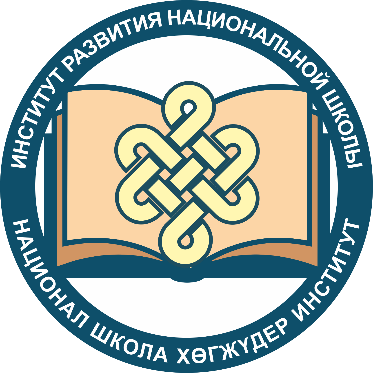 ПРОГРАММА КУРСОВ ПОВЫШЕНИЯ КВАЛИФИКАЦИИ ДЛЯ ВОСПИТАТЕЛЕЙ ДОШКОЛЬНЫХ ОБРАЗОВАТЕЛЬНЫХ УЧРЕЖДЕНИЙ РЕСПУБЛИКИ ТЫВАII модульТЕМА: «ЭТНОПЕДАГОГИЧЕСКИЙ ПОДХОД В ВОСПИТАТЕЛЬНОЙ РАБОТЕ ПЕДАГОГА ДОШКОЛЬНОГО ОБРАЗОВАНИЯ»Место проведения:  МБОУ “Лицей №16 им. Ч.Н. Хомушку”, город Кызыл, ул. Убсу-Нурская, дом 10                                       (Мкр. Спутник).Кураторы группы: Л.Х. Ооржак, н. с. ГБНУ Минобрнауки РТ  «ИРНШ»,  +7 9233645622                 Б.О. Нончат, методист по ДОУ ГБНУ Минобрнауки РТ  «ИРНШ», + 7 9232632801                                                                                                                                                                                                                                                                                                                                                                                                                                                                        ДниДниВремяНазвание темычЛекторВторник  03.12 2019г.Вторник  03.12 2019г.Тема: Народная педагогика - предмет науки этнопедагогики Место проведения: МБОУ “Лицей №16 им. Ч.Н. Хомушку”, город Кызыл, ул. Убсу-Нурская, дом 10 (Мкр. Спутник).Тема: Народная педагогика - предмет науки этнопедагогики Место проведения: МБОУ “Лицей №16 им. Ч.Н. Хомушку”, город Кызыл, ул. Убсу-Нурская, дом 10 (Мкр. Спутник).Тема: Народная педагогика - предмет науки этнопедагогики Место проведения: МБОУ “Лицей №16 им. Ч.Н. Хомушку”, город Кызыл, ул. Убсу-Нурская, дом 10 (Мкр. Спутник).Тема: Народная педагогика - предмет науки этнопедагогики Место проведения: МБОУ “Лицей №16 им. Ч.Н. Хомушку”, город Кызыл, ул. Убсу-Нурская, дом 10 (Мкр. Спутник).Вторник  03.12 2019г.Вторник  03.12 2019г.9.00 9.15Регистрация слушателейРегистрация слушателейРегистрация слушателейВторник  03.12 2019г.Вторник  03.12 2019г.9.15 -10.35Этнопедагогическая среда — основа традиционной культуры2 Шаалы Алевтина Сугдуровна, кандидат педагогических наук, ведущий научный сотрудник ИРНШВторник  03.12 2019г.Вторник  03.12 2019г.10.45 -12.05Музейные интерпретации цикла «Музей для малышей»2Монгуш Лаида Кара-ооловна,  кандидат биологических наук, зав. отделом краеведения и туризма Национального музея им. Алдан-МаадырВторник  03.12 2019г.Вторник  03.12 2019г.Обеденный перерыв 12.10-13.10Обеденный перерыв 12.10-13.10Обеденный перерыв 12.10-13.10Обеденный перерыв 12.10-13.10Вторник  03.12 2019г.Вторник  03.12 2019г.13.15 -14.35Кочевые традиции тувинцев2Донгак Светлана Чомдановна,  кандидат исторических наук, ведущий научный сотрудник ТИГиПСЭИВторник  03.12 2019г.Вторник  03.12 2019г.14.45 –16.05Расширение коммуникативных компетенций через тувинские пословицы.Кужугет Мария Амын-ооловна, старший преподаватель ТувГУСреда  04.12 2019г.Среда  04.12 2019г.Тема: Элементы народной педагогики в воспитательном процессе дошкольных образовательных учрежденийМесто проведения:  ГБПОУ РТ “Тувинский строительный техникум”, город Кызыл, ул. Калинина, дом 1 (Мкр. Южный)Тема: Элементы народной педагогики в воспитательном процессе дошкольных образовательных учрежденийМесто проведения:  ГБПОУ РТ “Тувинский строительный техникум”, город Кызыл, ул. Калинина, дом 1 (Мкр. Южный)Тема: Элементы народной педагогики в воспитательном процессе дошкольных образовательных учрежденийМесто проведения:  ГБПОУ РТ “Тувинский строительный техникум”, город Кызыл, ул. Калинина, дом 1 (Мкр. Южный)Тема: Элементы народной педагогики в воспитательном процессе дошкольных образовательных учрежденийМесто проведения:  ГБПОУ РТ “Тувинский строительный техникум”, город Кызыл, ул. Калинина, дом 1 (Мкр. Южный)Среда  04.12 2019г.Среда  04.12 2019г.9.00 9.15Народная педагогика и  пути ее использования в современных условиях образования2 Шаалы Алевтина Сугдуровна,  кандидат педагогических наук, ведущий научный сотрудник ИРНШСреда  04.12 2019г.Среда  04.12 2019г.9.15 -10.35Современные методы визуализации устного народного творчества2Саая Владлен Айлан-оолович, программист ИРНШСреда  04.12 2019г.Среда  04.12 2019г.Обеденный перерыв 12.10-13.10Обеденный перерыв 12.10-13.10Обеденный перерыв 12.10-13.10Обеденный перерыв 12.10-13.10Среда  04.12 2019г.Среда  04.12 2019г.13.15 -14.35Словесные игры, как эффективные средства развития речи детей. Трудовое воспитание.2 Шулуу-Маадыр Светлана Чоодуевна,  Ооржак Анна Кыдат-ооловна, учителя народоведения высшей категории, Гимназии №9 г. Кызыла.Среда  04.12 2019г.Среда  04.12 2019г.14.45 –16.05Мир добра и милосердия2Монгуш Игорь Иванович, научный сотрудник ТИГиПСЭИ Четверг 05.12.2019 г.етверг 05.12 2019г. Четверг 05.12.2019 г.етверг 05.12 2019г.Тема: «Языки и культура народов России:  сохранение и развитие» Место проведения:  МБОУ “Лицей №16 им. Ч.Н. Хомушку”, город Кызыл, ул. Убсу-Нурская, дом 10 (Мкр. Спутник).СЕМИНАР«АКТУАЛЬНЫЕ ПРОБЛЕМЫ РЕАЛИЗАЦИИ ОБРАЗОВАТЕЛЬНЫХ ПРОГРАММ ДОШКОЛЬНОГО ОБРАЗОВАНИЯ НА РОДНОМ ЯЗЫКЕ ИЗ ЧИСЛА ЯЗЫКОВ НАРОДОВ РОССИЙСКОЙ ФЕДЕРАЦИИ, В ТОМ ЧИСЛЕ РУССКОМ ЯЗЫКЕ»Тема: «Языки и культура народов России:  сохранение и развитие» Место проведения:  МБОУ “Лицей №16 им. Ч.Н. Хомушку”, город Кызыл, ул. Убсу-Нурская, дом 10 (Мкр. Спутник).СЕМИНАР«АКТУАЛЬНЫЕ ПРОБЛЕМЫ РЕАЛИЗАЦИИ ОБРАЗОВАТЕЛЬНЫХ ПРОГРАММ ДОШКОЛЬНОГО ОБРАЗОВАНИЯ НА РОДНОМ ЯЗЫКЕ ИЗ ЧИСЛА ЯЗЫКОВ НАРОДОВ РОССИЙСКОЙ ФЕДЕРАЦИИ, В ТОМ ЧИСЛЕ РУССКОМ ЯЗЫКЕ»Тема: «Языки и культура народов России:  сохранение и развитие» Место проведения:  МБОУ “Лицей №16 им. Ч.Н. Хомушку”, город Кызыл, ул. Убсу-Нурская, дом 10 (Мкр. Спутник).СЕМИНАР«АКТУАЛЬНЫЕ ПРОБЛЕМЫ РЕАЛИЗАЦИИ ОБРАЗОВАТЕЛЬНЫХ ПРОГРАММ ДОШКОЛЬНОГО ОБРАЗОВАНИЯ НА РОДНОМ ЯЗЫКЕ ИЗ ЧИСЛА ЯЗЫКОВ НАРОДОВ РОССИЙСКОЙ ФЕДЕРАЦИИ, В ТОМ ЧИСЛЕ РУССКОМ ЯЗЫКЕ»Тема: «Языки и культура народов России:  сохранение и развитие» Место проведения:  МБОУ “Лицей №16 им. Ч.Н. Хомушку”, город Кызыл, ул. Убсу-Нурская, дом 10 (Мкр. Спутник).СЕМИНАР«АКТУАЛЬНЫЕ ПРОБЛЕМЫ РЕАЛИЗАЦИИ ОБРАЗОВАТЕЛЬНЫХ ПРОГРАММ ДОШКОЛЬНОГО ОБРАЗОВАНИЯ НА РОДНОМ ЯЗЫКЕ ИЗ ЧИСЛА ЯЗЫКОВ НАРОДОВ РОССИЙСКОЙ ФЕДЕРАЦИИ, В ТОМ ЧИСЛЕ РУССКОМ ЯЗЫКЕ» Четверг 05.12.2019 г.етверг 05.12 2019г. Четверг 05.12.2019 г.етверг 05.12 2019г.9.00 - 10.00Регистрация участников семинара.Регистрация участников семинара.Регистрация участников семинара. Четверг 05.12.2019 г.етверг 05.12 2019г. Четверг 05.12.2019 г.етверг 05.12 2019г.10.00-10.20Приветственное слово Министра образования и науки Республики ТываСанчаа Татьяна Оюновна, министр образования и науки Республики Тыва, кандидат педагогических наукСанчаа Татьяна Оюновна, министр образования и науки Республики Тыва, кандидат педагогических наук Четверг 05.12.2019 г.етверг 05.12 2019г. Четверг 05.12.2019 г.етверг 05.12 2019г.10.20 -10.40Потребность в курсах повышения квалификации  педагогических работников по вопросам реализации образовательных программ дошкольного образования на родном языке из числа языков народов Российской Федерации, в том числе, русском языке.Товуу Сайзана  Сергеевна, кандидат философских наук, директор Государственного бюджетного учреждения Министерства образования и науки Республики Тыва “Институт развития национальной школы”Товуу Сайзана  Сергеевна, кандидат философских наук, директор Государственного бюджетного учреждения Министерства образования и науки Республики Тыва “Институт развития национальной школы” Четверг 05.12.2019 г.етверг 05.12 2019г. Четверг 05.12.2019 г.етверг 05.12 2019г.10.40-11.00Представление анализа данных по вопросу актуальных проблем реализации образовательных программ дошкольного образования на родном языке из числа языков народов Российской Федерации, в том числе, русском языке как родном.Дугарова Туяна Цыреновна, доктор психологических наук, профессор кафедры психологии развития личности ФГБОУ ВО «МПГУ», ведущий аналитик Центра развития образования Российской академии образования, руководитель проекта ООО СП «Содружество»Дугарова Туяна Цыреновна, доктор психологических наук, профессор кафедры психологии развития личности ФГБОУ ВО «МПГУ», ведущий аналитик Центра развития образования Российской академии образования, руководитель проекта ООО СП «Содружество» Четверг 05.12.2019 г.етверг 05.12 2019г. Четверг 05.12.2019 г.етверг 05.12 2019г.11.20-11.40Актуальные проблемы реализации образовательных программ дошкольного образования на родном языке из числа языков народов Российской Федерации, в том числе, русском языке как родномОоржак Лидия Хорагаевна, научный сотрудник Государственного бюджетного учреждения Министерства образования и науки Республики Тыва “Институт развития национальной школы”Ооржак Лидия Хорагаевна, научный сотрудник Государственного бюджетного учреждения Министерства образования и науки Республики Тыва “Институт развития национальной школы” Четверг 05.12.2019 г.етверг 05.12 2019г. Четверг 05.12.2019 г.етверг 05.12 2019г.11.40-12.00Достижение необходимого для работы в условиях поликультурной среды уровня профессиональной компетентностиНамчилова Анастасия Алексеевна, консультант отдела общего образования Министерства образования и науки Республики ТываНамчилова Анастасия Алексеевна, консультант отдела общего образования Министерства образования и науки Республики Тыва Четверг 05.12.2019 г.етверг 05.12 2019г. Четверг 05.12.2019 г.етверг 05.12 2019г.12.00-13.00Перерыв кофе-брейкПерерыв кофе-брейкПерерыв кофе-брейк Четверг 05.12.2019 г.етверг 05.12 2019г. Четверг 05.12.2019 г.етверг 05.12 2019г.Секция 1. Научно-методический подход обучения языкамСекция 1. Научно-методический подход обучения языкамСекция 1. Научно-методический подход обучения языкамСекция 1. Научно-методический подход обучения языкам Четверг 05.12.2019 г.етверг 05.12 2019г. Четверг 05.12.2019 г.етверг 05.12 2019г.13.00-13.20Актуальные проблемы развития речи детей дошкольного возраста на русском языке как родном и на русском языке как неродномНончат Буянмаа  Орлановна, воспитатель Муниципального автономного дошкольного учреждения комбинированного вида “Детский сад №31 г. Кызыла Республики Тыва”Нончат Буянмаа  Орлановна, воспитатель Муниципального автономного дошкольного учреждения комбинированного вида “Детский сад №31 г. Кызыла Республики Тыва” Четверг 05.12.2019 г.етверг 05.12 2019г. Четверг 05.12.2019 г.етверг 05.12 2019г.13.20-13.40Методические условия формирования раннего двуязычия в дошкольном возрастеДамба Наталья Чоодуевна, кандидат педагогических наук, доцент Кызылского педагогического института им. А.А. Даржая ФГБОУ ВО “Тувинский Государственный Университет”Дамба Наталья Чоодуевна, кандидат педагогических наук, доцент Кызылского педагогического института им. А.А. Даржая ФГБОУ ВО “Тувинский Государственный Университет” Четверг 05.12.2019 г.етверг 05.12 2019г. Четверг 05.12.2019 г.етверг 05.12 2019г.13.40-14.00Условия двуязычия: проблемы обучения языкамКара-оол Любовь Салчаковна, кандидат филологических наук, доцент Кызылского педагогического института им. А.А. Даржая ФГБОУ ВО “Тувинский Государственный Университет”Кара-оол Любовь Салчаковна, кандидат филологических наук, доцент Кызылского педагогического института им. А.А. Даржая ФГБОУ ВО “Тувинский Государственный Университет” Четверг 05.12.2019 г.етверг 05.12 2019г. Четверг 05.12.2019 г.етверг 05.12 2019г.Секция 2. Значение родного языка во всестороннем развитии дошкольниковСекция 2. Значение родного языка во всестороннем развитии дошкольниковСекция 2. Значение родного языка во всестороннем развитии дошкольниковСекция 2. Значение родного языка во всестороннем развитии дошкольников Четверг 05.12.2019 г.етверг 05.12 2019г. Четверг 05.12.2019 г.етверг 05.12 2019г.13:00-13:20Поликультурное образование воспитателей дошкольных образовательных организаций в системе непрерывного педагогического образованияСагды Чечекмаа Тюоюшовна, доктор биологических наук, профессор ТувГУСагды Чечекмаа Тюоюшовна, доктор биологических наук, профессор ТувГУ Четверг 05.12.2019 г.етверг 05.12 2019г. Четверг 05.12.2019 г.етверг 05.12 2019г.13:20-13:40Особенности разработки программ повышения квалификации и учебно-методических материалов по вопросу реализации образовательных программ дошкольного образования на родном языке из числа языков народов Российской Федерации, в том числе русском языке как родномКуулар Эльвира Сарыг-ооловна, методист кафедры русской и тувинской филологии  Государственного автономного образовательного учреждения дополнительного профессионального образования «Тувинский институт развития образования и повышения квалификации»Куулар Эльвира Сарыг-ооловна, методист кафедры русской и тувинской филологии  Государственного автономного образовательного учреждения дополнительного профессионального образования «Тувинский институт развития образования и повышения квалификации» Четверг 05.12.2019 г.етверг 05.12 2019г. Четверг 05.12.2019 г.етверг 05.12 2019г.13:40-14:00Трудности усвоения русского языка как второго детьми дошкольного возрастаОоржак Азияна Арсеновна, преподаватель Кызылского педагогического колледжа ФГБОУ ВО “Тувинский Государственный Университет”Ооржак Азияна Арсеновна, преподаватель Кызылского педагогического колледжа ФГБОУ ВО “Тувинский Государственный Университет” Четверг 05.12.2019 г.етверг 05.12 2019г. Четверг 05.12.2019 г.етверг 05.12 2019г.Секция 3. Актуализация и стимулирование деятельности по сохранению и развитию языков РоссииСекция 3. Актуализация и стимулирование деятельности по сохранению и развитию языков РоссииСекция 3. Актуализация и стимулирование деятельности по сохранению и развитию языков РоссииСекция 3. Актуализация и стимулирование деятельности по сохранению и развитию языков России Четверг 05.12.2019 г.етверг 05.12 2019г. Четверг 05.12.2019 г.етверг 05.12 2019г.13:00-13:20Вопросы популяризации ценностей традиционной культуры народов, проживающих в Республике ТываКочергина Галина Федоровна, директор Агентства по делам национальностей Республики ТываКочергина Галина Федоровна, директор Агентства по делам национальностей Республики Тыва Четверг 05.12.2019 г.етверг 05.12 2019г. Четверг 05.12.2019 г.етверг 05.12 2019г.13:20-13:40Методическое и кадровое обеспечение обучению русскому (родному) и родному (тувинскому) языку в дошкольных образовательных учреждениях города КызылаСумуя Аяна Петровна, начальник дошкольного отдела Департамента по образованию Мэрии г. Кызыла Республики ТываСумуя Аяна Петровна, начальник дошкольного отдела Департамента по образованию Мэрии г. Кызыла Республики Тыва Четверг 05.12.2019 г.етверг 05.12 2019г. Четверг 05.12.2019 г.етверг 05.12 2019г.13:40-14:00Обеспечение условий по повышению квалификационных категорий для учителей русского (родного), родного (тувинского) языков и выявления лучших практик по сохранению и развитию языков народов РоссииКуулар Урана Дайгыранзаевна, ректор Государственного автономного образовательного учреждения дополнительного профессионального образования «Тувинский институт развития образования и повышения квалификации»Куулар Урана Дайгыранзаевна, ректор Государственного автономного образовательного учреждения дополнительного профессионального образования «Тувинский институт развития образования и повышения квалификации» Четверг 05.12.2019 г.етверг 05.12 2019г. Четверг 05.12.2019 г.етверг 05.12 2019г.Секция 4 Обсуждение результатов анализа актуальных проблем развития речи детей дошкольного возраста на русском языке как родном и на русском языке как неродном”Секция 4 Обсуждение результатов анализа актуальных проблем развития речи детей дошкольного возраста на русском языке как родном и на русском языке как неродном”Секция 4 Обсуждение результатов анализа актуальных проблем развития речи детей дошкольного возраста на русском языке как родном и на русском языке как неродном”Секция 4 Обсуждение результатов анализа актуальных проблем развития речи детей дошкольного возраста на русском языке как родном и на русском языке как неродном” Четверг 05.12.2019 г.етверг 05.12 2019г. Четверг 05.12.2019 г.етверг 05.12 2019г.13:00-13:20Вопросы популяризации ценностей традиционной культуры народов, проживающих в Республике ТываСанчай Раиса Аркадьевна, заведующая сектором отдела национально-краеведческой литературы 
Государственного бюджетного учреждения Тувинской республиканской  детской библиотеки имени К. И. ЧуковскогоСанчай Раиса Аркадьевна, заведующая сектором отдела национально-краеведческой литературы 
Государственного бюджетного учреждения Тувинской республиканской  детской библиотеки имени К. И. Чуковского Четверг 05.12.2019 г.етверг 05.12 2019г. Четверг 05.12.2019 г.етверг 05.12 2019г.13:20-13:40Вопросы развития речи детей дошкольного возраста на русском языке как родном и на русском языке как неродном в условиях городской средыКуулар Аржаана Владимировна, старший воспитатель Муниципиального автономного дошкольного образовательного учреждения  №31 г.Кызыла Республики ТываКуулар Аржаана Владимировна, старший воспитатель Муниципиального автономного дошкольного образовательного учреждения  №31 г.Кызыла Республики Тыва Четверг 05.12.2019 г.етверг 05.12 2019г. Четверг 05.12.2019 г.етверг 05.12 2019г.13:40-14:00Вопросы развития речи детей дошкольного возраста на русском языке как родном и на русском языке как неродном в условиях сельской средыКуулар Азиана Домур-ооловна, методист по дошкольным образовательным учреждениям Управления образования Улуг-Хемского кожууна Республики Тыва.Куулар Азиана Домур-ооловна, методист по дошкольным образовательным учреждениям Управления образования Улуг-Хемского кожууна Республики Тыва. Четверг 05.12.2019 г.етверг 05.12 2019г. Четверг 05.12.2019 г.етверг 05.12 2019г.Круглый стол: «Развитие языков народов России»Круглый стол: «Развитие языков народов России»Круглый стол: «Развитие языков народов России»Круглый стол: «Развитие языков народов России» Четверг 05.12.2019 г.етверг 05.12 2019г. Четверг 05.12.2019 г.етверг 05.12 2019г.14:20-15:20Обсуждение актуальных проблем реализации образовательных программ дошкольного образования на родном языке из числа языков народов Российской Федерации, в том числе русском языке.Основные вопросы в рамках круглого стола:1. Актуальность изучения языков в современном мире.   2. Вопросы изучения русского и родного (тувинского) языков в общеобразовательных учреждениях Республики Тыва.3. Вопросы поддержки и популяризации мероприятий, направленных на сохранение духовного наследия народов России в Республике Тыва.Модератор: Хардикова Елена Викторовна, заместитель министра образования и науки Республики Тыва Выступающие: Товуу Сайзана  Сергеевна, кандидат философских наук, директор Государственного бюджетного учреждения Министерства образования и науки Республики Тыва “Институт развития национальной школы”Монгуш Ольга Александровна, начальник отдела общего образования Министерства образования и науки Республики Тыва.Кочергина Галина Федоровна, директор Агентства по делам национальностей Республики Тыва. Модератор: Хардикова Елена Викторовна, заместитель министра образования и науки Республики Тыва Выступающие: Товуу Сайзана  Сергеевна, кандидат философских наук, директор Государственного бюджетного учреждения Министерства образования и науки Республики Тыва “Институт развития национальной школы”Монгуш Ольга Александровна, начальник отдела общего образования Министерства образования и науки Республики Тыва.Кочергина Галина Федоровна, директор Агентства по делам национальностей Республики Тыва. 15:20-16:00Подведение итогов семинара, ответы на вопросы.Подведение итогов семинара, ответы на вопросы.Подведение итогов семинара, ответы на вопросы.Тема: В мире игр и праздниковМесто проведения:  МБОУ “Лицей №16 им. Ч.Н. Хомушку”, город Кызыл, ул. Убсу-Нурская, дом 10 (Мкр. Спутник).Тема: В мире игр и праздниковМесто проведения:  МБОУ “Лицей №16 им. Ч.Н. Хомушку”, город Кызыл, ул. Убсу-Нурская, дом 10 (Мкр. Спутник).Тема: В мире игр и праздниковМесто проведения:  МБОУ “Лицей №16 им. Ч.Н. Хомушку”, город Кызыл, ул. Убсу-Нурская, дом 10 (Мкр. Спутник).06.12 2019г.9.15 -11.159.15 -11.15Детский фольклор – источник, создающий нравственные установки2Кан-оол Айланмаа Хомушкуевна, директор  ГБПОУ РТ «Кызалский колледж искусств им. А.Б.Чыргал-оола»06.12 2019г.11.10  -13.1011.10  -13.10Реализация части формируемой участниками образовательных отношений ООП в ДОО2Салчак Байлак Валерьевна, кандидат педагогических наук,  доцент ТувГУ06.12 2019г.Обеденный перерыв 12.10-13.10Обеденный перерыв 12.10-13.10Обеденный перерыв 12.10-13.1006.12 2019г.13.15 -14.3513.15 -14.35Средства народной педагогики: хөөмей, народные песни.2Кошкендей Игорь Михайлович, директор ГБУ «ЦРТТКиР», Кошкендей Айдысмаа Сайын-ооловна , Народная  артистка РТ.06.12 2019г.14.45 –16.0514.45 –16.05Народное творчество как осмысление языка своего народа, его нравы и обычаи, черты характера2Монгуш Андрей Алдын-оолович,  Народный хөөмейжи Республикис Тыва,  заместитель директора ГБУ «ЦРТТКиР»06.12 2019г.16.15 –17.1516.15 –17.15Подведение итогов, выдача сертификаьов2Институт развития национальной школы  